ΣΥΛΛΟΓΟΣ ΕΚΠΑΙΔΕΥΤΙΚΩΝ Π. Ε.                    Μαρούσι  4 – 4 – 2022                                                                                                           ΑΜΑΡΟΥΣΙΟΥ                                                                          Αρ. Πρ.: 113Ταχ. Δ/νση: Μαραθωνοδρόμου 54                                            Τ. Κ. 15124 Μαρούσι                                                  Τηλ. &Fax : 210 8020697                                                                                         Πληροφ.: Δ. Πολυχρονιάδης (6945394406)     Email:syll2grafeio@gmail.comΔικτυακός τόπος: http//: www.syllogosekpaideutikonpeamarousisou.grΠρος: Δ. Ο. Ε., Συλλόγους Εκπ/κών Π. Ε. της χώραςΚοινοποίηση: ΤΑ ΜΕΛΗ ΤΟΥ ΣΥΛΛΟΓΟΥ ΜΑΣ Θέμα: « Στηρίζουμε το αίτημα των νεοδιόριστων συναδέλφων μας για μείωση του χρόνου της υποχρεωτικής παραμονής στην οργανική θέση από δύο σε ένα χρόνο ώστε να κατοχυρώνουν δικαίωμα μετάθεσης». Το Δ. Σ. του Συλλόγου Εκπ/κών Π. Ε. Αμαρουσίου ανταποκρινόμενο σε αίτημα νεοδιόριστων συναδέλφων εκπαιδευτικών που υποβλήθηκε στο σωματείο μας αποφασίζει: Α) στηρίζουμε και προσυπογράφουμε το αίτημα των νεοδιόριστων εκπαιδευτικών συναδέλφων για υπηρέτηση μόνο για ένα χρόνο της οργανικής θέσης των νεοδιόριστων εκπαιδευτικών και όχι δύο χρόνια ώστε να έχουν το δικαίωμα μετάθεσης. Οι νεοδιόριστοι εκπαιδευτικοί υποφέρουν έντονα από το κύμα της ακρίβειας που σαρώνει τη χώρα και αποτελεί αναγκαιότητα η μείωση της υπηρέτησης της οργανικής στον έναν χρόνο, όπως ίσχυε τα προηγούμενα χρόνια. Η πολιτική ηγεσία του ΥΠΑΙΘ απορρίπτει το αίτημα που στηρίξαμε όλοι οι εκπαιδευτικοί από την πρώτη στιγμή και κωφεύει στο λογικό και δίκαιο αυτό αίτημά μας. Β) Καλούμε τη Δ. Ο. Ε. και τους Συλλόγους Εκπ/κών Π. Ε. της χώρας να κλιμακώσουμε τον αγώνα μας για τη διεκδίκηση του παραπάνω αιτήματος με κινητοποίηση στο ΥΠΑΙΘ.Από την πλευρά του σωματείου μας θα καταβάλουμε κάθε δυνατή προσπάθεια για τη διεκδίκηση και ικανοποίηση του παραπάνω αιτήματος. Στηρίζουμε – συμμετέχουμε στην κινητοποίηση – συγκέντρωση διαμαρτυρίας των νεοδιόριστων εκπαιδευτικών για το θέμα αυτό της ΔΕΥΤΕΡΑΣ 18 ΑΠΡΙΛΙΟΥ 2022 στις 11:00 π. μ. στο ΥΠΑΙΘ. 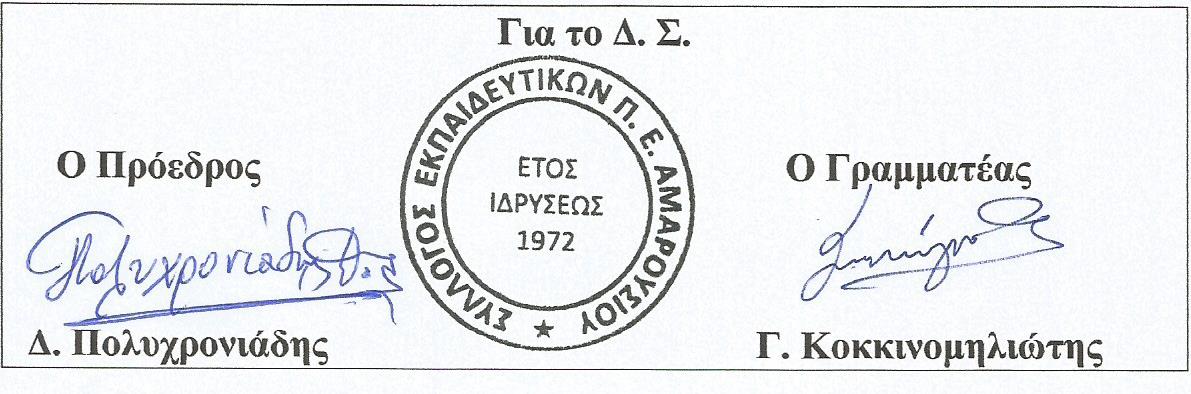 